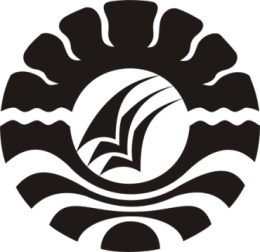 SKRIPSIPENERAPAN MEDIA PERMAINAN KARTU DOMINO MATEMATIKA (DOMAT) UNTUK MENINGKATKAN HASIL BELAJAR SISWA PADA MATA PELAJARAN MATEMATIKA KELAS SD IV INPRES 40 BARANG KEC.PUJANANTING KAB. BARRURESKY ROSTIKA SPROGRAM STUDI PENDIDIKAN GURU SEKOLAH DASARFAKULTAS ILMU PENDIDIKANSUNIVERSITAS NEGERI MAKASSAR2016